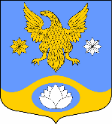 Р О С С И Й С К А Я    Ф Е Д Е Р А Ц И ЯЛЕНИНГРАДСКАЯ ОБЛАСТЬМУНИЦИПАЛЬНОЕ ОБРАЗОВАНИЕ КОЛТУШСКОЕ СЕЛЬСКОЕ ПОСЕЛЕНИЕВСЕВОЛОЖСКОГО МУНИЦИПАЛЬНОГО РАЙОНАЛЕНИНГРАДСКОЙ ОБЛАСТИСОВЕТ ДЕПУТАТОВР Е Ш Е Н И Е28 мая 2021 года № 10                                                                             дер.КолтушиВ соответствии со ст. 14 Федерального закона от 06.10.2003 № 131-ФЗ 
«Об общих принципах организации местного самоуправления в Российской Федерации», ст.ст. 154, 156, 158  Жилищного кодекса Российской Федерации, постановлением Правительства Российской Федерации от 13.08.2006 № 491 
«Об утверждении Правил содержания общего имущества в многоквартирном доме и правил изменения размера платы за содержание и ремонт жилого помещения в случае оказания услуг и выполнения работ по управлению, содержанию и ремонту общего имущества в многоквартирном доме ненадлежащего качества и (или) с перерывами, превышающими установленную продолжительность», постановлением администрации МО Колтушское СП 
от 09.07.2018 № 316 «Об утверждении Порядка установления размера платы 
за содержание жилого помещения для собственников помещений 
в многоквартирном доме, которые не приняли решение о выборе способа управления многоквартирным домом, решение об установлении размера платы 
за содержание жилого помещения и порядка определения предельных индексов изменения такой платы», уставом муниципального образования Колтушское сельское поселение Всеволожского муниципального района Ленинградской области, рассмотрев обращение ООО «Управление ЖКХ» №129 от 22.12.2020, совет депутатов принял РЕШЕНИЕ:Установить размер платы за содержание жилого помещения 
для собственников помещений в многоквартирных жилых домах, расположенных по адресу: Ленинградская область, Всеволожский район, д. Старая, ул. Иоанна Кронштадтского, д.1,3,5, пер. Школьный, д.5 корп.3, с. Павлово, ул. Морской проезд д.1,2, которые не приняли решение об установлении размера платы за содержание жилого помещения (приложение к решению). 2. Опубликовать настоящее решение в газете «Колтушский вестник» 
и разместить на официальном сайте МО Колтушское СП.3. Решение вступает в силу после его официального опубликования.4.  Контроль за исполнением решения возложить на главу администрации.Глава муниципального образования	                                            Э.М. ЧиркоПриложение №1к решению совета депутатовМО Колтушское СПот 28 мая 2021 года № 10                                                                             Размер платы  за содержание жилого помещения для собственников помещений 
в многоквартирных жилых домах, расположенных по адресу: Ленинградская область, Всеволожский район, д. Старая, ул. Иоанна Кронштадтского, д.1,3,5, пер. Школьный, д.5 корп.3, с. Павлово, ул. Морской проезд д.1,2, которые не приняли решение об установлении размера платы за содержание жилого помещенияп/пНаименование услугиЕдиница измеренияРазмер платыграждан за содержание и ремонт жилого помещения, руб./ кв.м.Примечание12341.Услуги по содержанию общего имущества жилого дома и техническое обслуживание общих коммуникаций, в том числе услуги управления, включая:Руб./1кв.м./мес.16,88Среднее значение стоимости аналогичных видов услуг  в однотипных многоквартирных домах1.1.Услуги по содержанию общего имущества МКД со всеми удобствамиРуб./1кв.м./мес.12,71Среднее значение стоимости аналогичных видов услуг  в однотипных многоквартирных домах1.2.Услуги по управлению МКДРуб./1кв.м./мес.4,17Среднее значение стоимости аналогичных видов услуг  в однотипных многоквартирных домах2.Услуги по уборке лестничных клеток и содержанию придомовой территорииРуб./1кв.м./мес.4,42Среднее значение стоимости аналогичных видов услуг  в однотипных многоквартирных домах3.Пользование и техническое обслуживание лифтовРуб./1кв.м./мес.3,60Среднее значение стоимости аналогичных видов услуг  в однотипных многоквартирных домах4.Текущий ремонт общего имущества в МКДРуб./1кв.м./мес.3,61Среднее значение стоимости аналогичных видов услуг  в однотипных многоквартирных домах